Publicado en Benissa el 23/08/2016 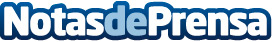 Moscatel de Alejandría, un tesoro oculto en la Costa BlancaLa familia Cabrera lleva cinco generaciones apostando y cosechando el moscatel de alejandría en estas tierras, realizaba el corte del primer racimo y presentaba a los medios especializados y prensa las novedades de Uvas Cabrera, empresa familiar desde 1895Datos de contacto:Eveento Diseño, organización y comunicación de eventos 609405801Nota de prensa publicada en: https://www.notasdeprensa.es/moscatel-de-alejandria-un-tesoro-oculto-en-la Categorias: Gastronomía Cataluña Valencia País Vasco Cantabria Turismo Industria Alimentaria http://www.notasdeprensa.es